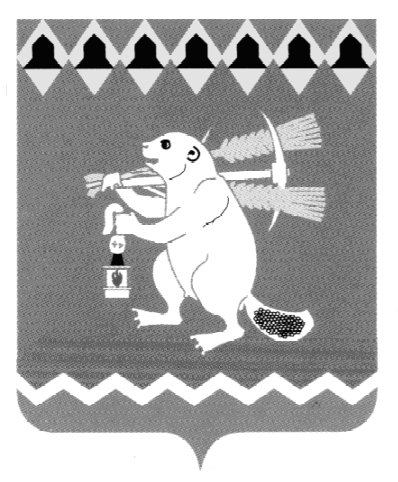 Администрация Артемовского городского округа ПОСТАНОВЛЕНИЕот 31.07.2020                                                                                          № 742-ПАО проведении в 2020 году на территории Артемовского городского округа мероприятий, посвященных Дню пенсионера в Свердловской областиВ целях повышения уровня и качества жизни пенсионеров, проживающих на территории Артемовского городского округа, усиления их роли в процессах жизнедеятельности общества, создания условий, обеспечивающих достойную жизнь, во исполнение Указа Губернатора Свердловской области от 30.07.2013 № 403-УГ «О проведении Дня пенсионера в Свердловской области», руководствуясь статьями 30, 31 Устава Артемовского городского округа,ПОСТАНОВЛЯЮ:1. Провести в 2020 году на территории Артемовского городского округа мероприятия, посвященные Дню пенсионера в Свердловской области.2. Утвердить план мероприятий, посвященных Дню пенсионера в Свердловской области (Приложение 1).3. Утвердить состав организационного комитета по подготовке и проведению на территории Артемовского городского округа мероприятий, посвященных Дню пенсионера в Свердловской области (Приложение 2).4. Постановление опубликовать в газете «Артемовский рабочий», разместить на Официальном портале правовой информации Артемовского городского округа (www.артемовский-право.рф), на официальном сайте Артемовского городского округа в информационно-телекоммуникационной сети «Интернет».5. Контроль за исполнением постановления возложить на заместителя главы Администрации Артемовского городского округа по социальным вопросам.Глава Артемовского городского округа                                      А.В. СамочерновПриложение 1к постановлению АдминистрацииАртемовского городского окруот 31.07.2020 № 742-ПАПЛАН
проведения в 2020 году на территории Артемовского городского округамероприятий, посвященных Дню пенсионера в Свердловской областиПриложение 2 к постановлению Администрации Артемовского городского округаот 31.07.2020 № 742-ПАСоставорганизационного комитета по подготовке и проведениюна территории Артемовского городского округа мероприятий, посвященных Дню пенсионера в Свердловской области№ п/пМероприятияДата и время проведенияМесто проведенияОтветственные исполнители и контактный телефонУстановочно-организационные мероприятияУстановочно-организационные мероприятияУстановочно-организационные мероприятияУстановочно-организационные мероприятияУстановочно-организационные мероприятияЗаседание организационного комитета по подготовке и проведению на территории Артемовского городского округа месячника, посвященного Дню пенсионера в Свердловской областиавгуст, сентябрь, октябрьзал заседаний Администрации Артемовского городского округа (кабинет № 7)заместитель главы Администрации Артемовского городского округа по социальным вопросам, 8 (34363) 59-304Организационно-массовые мероприятияОрганизационно-массовые мероприятияОрганизационно-массовые мероприятияОрганизационно-массовые мероприятияОрганизационно-массовые мероприятияЛитературно-поэтический салон «Наваждение»01.08.202012.00Сосновоборская сельская библиотекаhttps://vk.com/sbbiblСахарова Е.Б., начальник Управления культуры Администрации Артемовского городского округа 8 (34363) 2-52-65Литературно-музыкальное кафе «Это было недавно, это было давно»(к 105-летию Михаила Матусовского, поэта-песенника)04.08.202008.00Больше-Трифонская сельская библиотекаhttps://ok.ru/profile/574551504501https://vk.com/id594038494Сахарова Е.Б., начальник Управления культуры Администрации Артемовского городского округа 8 (34363) 2-52-65Информина «Дары августа»07.08.202016.00Красногвардейская поселковая библиотека https://ok.ru/group/56887487168513Сахарова Е.Б., начальник Управления культуры Администрации Артемовского городского округа 8 (34363) 2-52-65Виртуальная книжная выставка «Домашний погребок»07.08.202012.00Сосновоборская сельская библиотекаhttps://vk.com/sbbiblСахарова Е.Б., начальник Управления культуры Администрации Артемовского городского округа 8 (34363) 2-52-65Видеопрезентация  «На пороге яблочный спас»08.08.202012.00Городская библиотека №2https://ok.ru/profile/579189802193Сахарова Е.Б., начальник Управления культуры Администрации Артемовского городского округа 8 (34363) 2-52-65Интерактивный плакат «Три великих Спаса»11.08.202012.00Центральная районная библиотекаhttps://vk.com/id585613325https://ok.ru/profile/575895287110Сахарова Е.Б., начальник Управления культуры Администрации Артемовского городского округа 8 (34363) 2-52-65Онлайн-выставка творческих  работ «Таланту возраст не помеха»15.08.2020Мостовской СДКhttps://ok.ru/profile/574991088045Сахарова Е.Б., начальник Управления культуры Администрации Артемовского городского округа 8 (34363) 2-52-65Тематическая онлайн-программа «Солнечный праздник – яблочный спас!», посвященная Дню пенсионера Свердловской области19.08.2020Б-Трифоновский СДКhttps://ok.ru/profile/566840283542Сахарова Е.Б., начальник Управления культуры Администрации Артемовского городского округа 8 (34363) 2-52-65Информационно-познавательная мозаика «Спас – спелых яблок припас»19.08.202012.00Сосновоборская сельская библиотекаhttps://vk.com/sbbiblСахарова Е.Б., начальник Управления культуры Администрации Артемовского городского округа 8 (34363) 2-52-65Виртуальное знакомство «Я бываю такая разная» (к 75-летию Л. Рубальской)20.08.202012.00Центральная районная библиотекаhttps://vk.com/id585613325https://ok.ru/profile/575895287110Сахарова Е.Б., начальник Управления культуры Администрации Артемовского городского округа 8 (34363) 2-52-65Видеопрезентация «Жизнь прекрасна в возрасте любом» 21.08.202010.00Мостовская сельская библиотекаhttps://vk.com/id597483181Сахарова Е.Б., начальник Управления культуры Администрации Артемовского городского округа 8 (34363) 2-52-65Выездная культурно-познавательная программа «Женские истории» о наших талантливых землячках (поэтессе, актрисе и хореографе) 22.08.201915.00ГАУ «КЦСОН Артемовского района», социально-реабилитационное отделение «Надежда»,с. Покровское, ул. Калинина, 77Сахарова Е.Б., начальник Управления культуры Администрации Артемовского городского округа 8 (34363) 2-52-65Выездная культурно-познавательная программа «Артемовцы и кино»23.08.201915.00ГАУ СО Санаторий-профилакторий «Юбилейный»,п. Буланаш, ул. Максима Горького, 31Сахарова Е.Б., начальник Управления культуры Администрации Артемовского городского округа 8 (34363) 2-52-65Онлайн фото-выставка «Прячем лето в банки»25.08.2020-30.09.2020МБУК ГЦД «Горняк»официальный сайт и социальные сетиСахарова Е.Б., начальник Управления культуры Администрации Артемовского городского округа 8 (34363) 2-52-65Онлайн-развлечение «Человек дороже золота»25.08.202014.00Покровская сельская библиотека) https://ok.ru/group/54360265064565Сахарова Е.Б., начальник Управления культуры Администрации Артемовского городского округа 8 (34363) 2-52-65Онлайн-час добрых советов «Лукошко здоровья»27.08.202014.00Мироновская сельская библиотекаhttps://ok.ru/group/58036640481386Сахарова Е.Б., начальник Управления культуры Администрации Артемовского городского округа 8 (34363) 2-52-65Видеопрезентация «Забытые мелодии – отрада для души»28.08.202010.00Буланашская поселковая библиотекаhttps://ok.ru/group/57465862553622Сахарова Е.Б., начальник Управления культуры Администрации Артемовского городского округа 8 (34363) 2-52-65Праздничная  онлайн - программа с видео – поздравлением «Жить не старея»27.08.2020Шогринский СДКhttps://ok.ru/group/57341835542550Сахарова Е.Б., начальник Управления культуры Администрации Артемовского городского округа 8 (34363) 2-52-65Библио-видеокросс «Поляна здоровья»28.08.202012.00Центральная районная библиотекаhttps://vk.com/id585613325https://ok.ru/profile/575895287110Сахарова Е.Б., начальник Управления культуры Администрации Артемовского городского округа 8 (34363) 2-52-65Тематическая онлайн-программа «Праздник русской каши»28.08.2020Б-Трифоновский СДКhttps://ok.ru/profile/566840283542Сахарова Е.Б., начальник Управления культуры Администрации Артемовского городского округа 8 (34363) 2-52-65Онлайн фольклорный час «Спас всего на свете припас»28.08.2020Бичурский клубhttps://ok.ru/profile/575703759463Сахарова Е.Б., начальник Управления культуры Администрации Артемовского городского округа 8 (34363) 2-52-65Онлайн - мероприятие «Пенсионеры Свердловской области»29.08.2020Лебедкинский СДКhttps://ok.ru/profile/593998411040Сахарова Е.Б., начальник Управления культуры Администрации Артемовского городского округа 8 (34363) 2-52-65Виртуальные посиделки «Ореховый Спас собрал сегодня нас»29.08.2020МБУК ДК им. А.С. ПоповаСахарова Е.Б., начальник Управления культуры Администрации Артемовского городского округа 8 (34363) 2-52-65Видеопанорама «Книги к сезону: осенний блюз»29.08.202014.00Лебедкинская сельская-библиотекаvk.com/id597488903Сахарова Е.Б., начальник Управления культуры Администрации Артемовского городского округа 8 (34363) 2-52-65Онлайн-кроссворд «Лекарь в вашем саду»29.08.202015.00Бичурская сельская библиотекаhttps://vk.com/bichurbiblСахарова Е.Б., начальник Управления культуры Администрации Артемовского городского округа 8 (34363) 2-52-65Виртуальный турпоход «Для тех, кто годы не считает»30.08.202012.00Незеваевская сельская библиотекаhttps://ok.ru/profile/580442075273Сахарова Е.Б., начальник Управления культуры Администрации Артемовского городского округа 8 (34363) 2-52-65Видеопрезентация «Чай пей - душу грей»30.08.202012.00Шогринская сельская библиотека.https://ok.ru/profile/579188599518Сахарова Е.Б., начальник Управления культуры Администрации Артемовского городского округа 8 (34363) 2-52-65Концертная программа30.08.2020МБУК ДК  им. А.С. Попова,г. Артемовский,пер. Заводской, 4 Сахарова Е.Б., начальник Управления культуры Администрации Артемовского городского округа 8 (34363) 2-52-65Фото парад «Мой дедушка, моя бабушка»30.08.2020МБУК ДК им. А.С. Попова,г. Артемовский,пер. Заводской, 4Сахарова Е.Б., начальник Управления культуры Администрации Артемовского городского округа 8 (34363) 2-52-65Праздничный онлайн-концерт «Делу время – потехе час!»31.08.2020Покровский Центр Досугаhttps://ok.ru/profile/569849947076https://vk.com/id594966872Сахарова Е.Б., начальник Управления культуры Администрации Артемовского городского округа 8 (34363) 2-52-65Клуб почитателей таланта «Час юбиляра»   - Информ досье «Это его жизнь»,  посвященное  95-летию  со дня   рождения    советского и российского   кинорежиссера, сценариста, актера  П. Е. Тодоровского 31.08.2020МБУК ДК  им. А.С. Попова,г. Артемовский,пер. Заводской, 4Сахарова Е.Б., начальник Управления культуры Администрации Артемовского городского округа 8 (34363) 2-52-65Праздничный онлайн-концерт «Делу время – потехе час!»31.08.2020Покровский Центр Досугаhttps://ok.ru/profile/569849947076https://vk.com/id594966872Сахарова Е.Б., начальник Управления культуры Администрации Артемовского городского округа 8 (34363) 2-52-65Онлайн-конкурс «Яблочные чудеса» (блюдо из яблок, рецепт с фото)31.08.2020Мостовской СДКhttps://ok.ru/profile/574991088045Сахарова Е.Б., начальник Управления культуры Администрации Артемовского городского округа 8 (34363) 2-52-65Праздничная онлайн – программа «Костер дружбы»31.08.2020Красногвардейский Центр Досугаhttps://ok.ru/kulturaposhttps://vk.com/public170322772Сахарова Е.Б., начальник Управления культуры Администрации Артемовского городского округа 8 (34363) 2-52-65Онлайн – конкурс  частушек «Мы бабульки хоть куда, поем частушки на Ура!»01.09.2020Покровский Центр Досугаhttps://ok.ru/profile/569849947076https://vk.com/id594966872Сахарова Е.Б., начальник Управления культуры Администрации Артемовского городского округа 8 (34363) 2-52-65Онлайн-встреча друзей «Для вас, хозяюшки!» 01.09.202012.2020Центральная районная библиотекаhttps://vk.com/id585613325https://ok.ru/profile/575895287110Сахарова Е.Б., начальник Управления культуры Администрации Артемовского городского округа 8 (34363) 2-52-65Конкурс национальных блюд, посвященный празднованию Дня народов Среднего Урала (люди старшего поколения)02.09.2020МБУК ДК им. А.С. Попова,г. Артемовский,пер. Заводской, 4Сахарова Е.Б., начальник Управления культуры Администрации Артемовского городского округа 8 (34363) 2-52-65Онлайн-проект выставка подворий«Парк национальных культур».05.09.2020  12.00МБУК ЦКиК «Родина» социальные сети «ВКонтакте», «Одноклассники»Сахарова Е.Б., начальник Управления культуры Администрации Артемовского городского округа 8 (34363) 2-52-65Отборочный тур XI смотра-конкурса   талантов людей старшего поколения «Сердце, тебе не хочется покоя…», посвященный Году  памяти и славы15.09.2020
МБУК ДК  им. А.С. Попова,г. Артемовский,пер. Заводской, 4Сахарова Е.Б., начальник Управления культуры Администрации Артемовского городского округа 8 (34363) 2-52-65Дайджест «Формула здоровья»15.09.202014.00Красногвардейская поселковая библиотека https://ok.ru/group/56887487168513Сахарова Е.Б., начальник Управления культуры Администрации Артемовского городского округа 8 (34363) 2-52-65Поэтическая видеокомпозиция «Признание в любви» (к 75-летию Л. Рубальской)15.09.202012.00Центральная районная библиотекаВК https://vk.com/id585613325https://ok.ru/profile/575895287110Сахарова Е.Б., начальник Управления культуры Администрации Артемовского городского округа 8 (34363) 2-52-65Литературно-музыкальная видео гостиная «Золото прожитых лет»16.09.202012.00Незеваевская сельская библиотекаhttps://ok.ru/profile/580442075273Сахарова Е.Б., начальник Управления культуры Администрации Артемовского городского округа 8 (34363) 2-52-65Информационная страница «Уральская рябинушка»: видеоигра «А что дальше?»17.09202012.00Шогринская сельская библиотека.https://ok.ru/profile/579188599518Сахарова Е.Б., начальник Управления культуры Администрации Артемовского городского округа 8 (34363) 2-52-65Литературный онлайн-вечер «Мудрости свет»18.09.202012.00Писанская сельская библиотекаhttps://vk.com/public191664568https://ok.ru/group/62407452000302Сахарова Е.Б., начальник Управления культуры Администрации Артемовского городского округа 8 (34363) 2-52-65Онлайн-проект «Встреча поколений»19.09.2020  12.00МБУК ЦКиК «Родина» (социальные сети)Сахарова Е.Б., начальник Управления культуры Администрации Артемовского городского округа 8 (34363) 2-52-65Концертно-танцевальная программа «Нам года не беда, коль душа молода»20.09.202014.00МБУК ГЦД «Горняк»,г. Артемовский, ул. Комсомольская, 2Сахарова Е.Б., начальник Управления культуры Администрации Артемовского городского округа 8 (34363) 2-52-65Виртуальный вечер-воспоминание «В тылу ваш подвиг трудовой»20.09.202015.00Липинская сельская библиотека                 https://vk.com/id602751995Сахарова Е.Б., начальник Управления культуры Администрации Артемовского городского округа 8 (34363) 2-52-65Видео-презентация «Мелодии нашей юности»20.09.2020                       11.00Мостовская сельская библиотекаhttps://vk.com/id597483181Сахарова Е.Б., начальник Управления культуры Администрации Артемовского городского округа 8 (34363) 2-52-65Воскресный кинозал «Старое, доброе советское кино»: Х/ф «Благие намерения» 1984 г. режиссер А. Бенкендорф (по одноименной повести А. Лиханова) 20.09.202012.00Сосновоборская сельская библиотекаhttps://vk.com/sbbiblСахарова Е.Б., начальник Управления культуры Администрации Артемовского городского округа 8 (34363) 2-52-65Виртуальная книжная выставка «Бабушка рядышком с дедушкой»23.09.202015.00Буланашская детская библиотекаhttp://chitaric.blogspot.com/Сахарова Е.Б., начальник Управления культуры Администрации Артемовского городского округа 8 (34363) 2-52-65Литературно-музыкальный этюд «Плесните колдовства» (к 75-летию Ларисы Рубальской)24.09.202008.00Больше-Трифонская сельская библиотекаhttps://ok.ru/profile/574551504501https://vk.com/id594038494Сахарова Е.Б., начальник Управления культуры Администрации Артемовского городского округа 8 (34363) 2-52-65Виртуальная праздничная страничка «Вам мудрость подарили годы»25.09.202015.00Покровская сельская библиотека) https://ok.ru/group/54360265064565Сахарова Е.Б., начальник Управления культуры Администрации Артемовского городского округа 8 (34363) 2-52-65Виртуальная книжная выставка «Книги с осенним настроением»25.09.202012.00Сосновоборская сельская библиотекаhttps://vk.com/sbbiblСахарова Е.Б., начальник Управления культуры Администрации Артемовского городского округа 8 (34363) 2-52-65Виртуальная страничка  «С бабушкой своей я давно дружу»26.09.2015.00Липинская сельская библиотека                 https://vk.com/id602751995Сахарова Е.Б., начальник Управления культуры Администрации Артемовского городского округа 8 (34363) 2-52-65Литературное видеопутешествие «Лишь слову жизнь дана» (к 150-летию И. Бунина)27.09.202014.00Центральная районная библиотекаhttps://vk.com/id585613325https://ok.ru/profile/575895287110Сахарова Е.Б., начальник Управления культуры Администрации Артемовского городского округа 8 (34363) 2-52-65Онлайн-выставка «Прячем лето в банки»26.09.202015.00Бичурская сельская библиотекаhttps://vk.com/bichurbiblСахарова Е.Б., начальник Управления культуры Администрации Артемовского городского округа 8 (34363) 2-52-65Просмотр мультфильма «Василёк» в семейном виртуальном кинотеатре29.09.202011.00Буланашская детская библиотекаhttp://chitaric.blogspot.com/Сахарова Е.Б., начальник Управления культуры Администрации Артемовского городского округа 8 (34363) 2-52-65Праздничное видеоассорти «Души запасы золотые»30.09.202012.00Центральная районная библиотекаhttps://vk.com/id585613325https://ok.ru/profile/575895287110Сахарова Е.Б., начальник Управления культуры Администрации Артемовского городского округа 8 (34363) 2-52-65«Бабушка и я – лучшие друзья»фотоконкурс (онлайн)23.09-30.09.2020МБУК АГО ДК «Энергетик»(социальные сети)Сахарова Е.Б., начальник Управления культуры Администрации Артемовского городского округа 8 (34363) 2-52-65Фестиваль  поэзии и бардовской песни «Мир входящему»26.09.2020
МБУК ДК им. А.С. Попова,г. Артемовский, пер. Заводской, 4Сахарова Е.Б., начальник Управления культуры Администрации Артемовского городского округа 8 (34363) 2-52-65Выездная культурно-познавательная программа «Артемовцы и театр»сентябрь 2019ГАУ СОН СО «Комплексный центр социального обслуживания населения Артемовского района», г. Артемовский, ул. Чайкиной, 24Сахарова Е.Б., начальник Управления культуры Администрации Артемовского городского округа 8 (34363) 2-52-65 «Бабушки и дедушки – милые, родные»выставка детских рисунков (онлайн)28.09.-04.10.2020МБУК АГО ДК «Энергетик»(социальные сети)Сахарова Е.Б., начальник Управления культуры Администрации Артемовского городского округа 8 (34363) 2-52-65«Возраст мудрости, тепла и доброты» вечер отдыха01.10.2020МБУК АГО ДК «Энергетик», г. Артемовский, ул. Коммунаров, 2Сахарова Е.Б., начальник Управления культуры Администрации Артемовского городского округа 8 (34363) 2-52-65Вечер отдыха  «Давно не виделись»01.10.202015.00МБУК ГЦД «Горняк»,г. Артемовский, ул. Комсомольская, 2Сахарова Е.Б., начальник Управления культуры Администрации Артемовского городского округа 8 (34363) 2-52-65Видеозарисовка «В каждом возрасте прелесть таится»01.10.202012.00Красногвардейская поселковая библиотека https://ok.ru/group/56887487168513Сахарова Е.Б., начальник Управления культуры Администрации Артемовского городского округа 8 (34363) 2-52-65Музыкально-поэтический вечер «Мудрой Осени счастливые мгновенья»01.10.202012.00Покровская сельская библиотека) https://ok.ru/group/54360265064565Сахарова Е.Б., начальник Управления культуры Администрации Артемовского городского округа 8 (34363) 2-52-65Виртуальная выставка «В гармонии с возрастом»01.10.202012.00Покровская сельская библиотека) https://ok.ru/group/54360265064565Сахарова Е.Б., начальник Управления культуры Администрации Артемовского городского округа 8 (34363) 2-52-65Онлайн-путешествие «Алые гроздья рябины»01.10.202014.00Мироновская сельская библиотека https://ok.ru/group/58036640481386Сахарова Е.Б., начальник Управления культуры Администрации Артемовского городского округа 8 (34363) 2-52-65Видеоинформина «Рябины гроздья алые»01.10.202017.00Липинская сельская библиотека                 https://vk.com/id602751995Сахарова Е.Б., начальник Управления культуры Администрации Артемовского городского округа 8 (34363) 2-52-65Видеоролик «Душа поёт, танцует осень»01.10.202012.00Шогринская сельская библиотека.https://ok.ru/profile/579188599518Сахарова Е.Б., начальник Управления культуры Администрации Артемовского городского округа 8 (34363) 2-52-65Видеоколлаж «Куклы из бабушкиного сундучка»01.10.202014.00Лебедкинская сельская-библиотекаvk.com/id597488903Сахарова Е.Б., начальник Управления культуры Администрации Артемовского городского округа 8 (34363) 2-52-65Акция «День добра и уважения»01.10.202015.00Бичурская сельская библиотекаhttps://vk.com/bichurbiblСахарова Е.Б., начальник Управления культуры Администрации Артемовского городского округа 8 (34363) 2-52-65Виртуальная книжная выставка «Мудрейшие из мудрейших»01.10.202012.00Писанская сельская библиотекаhttps://vk.com/public191664568https://ok.ru/group/62407452000302Сахарова Е.Б., начальник Управления культуры Администрации Артемовского городского округа 8 (34363) 2-52-65Виртуальная ретро-встреча «Как молоды мы были»01.10.202012.00Писанская сельская библиотекаhttps://vk.com/public191664568https://ok.ru/group/62407452000302Сахарова Е.Б., начальник Управления культуры Администрации Артемовского городского округа 8 (34363) 2-52-65Видеопрогулка «След мой в мире есть» (по творчеству И.А. Бунина)                                                                                              01.10.202012.00Городская библиотека №2https://ok.ru/profile/579189802193Сахарова Е.Б., начальник Управления культуры Администрации Артемовского городского округа 8 (34363) 2-52-65Праздничная виртуальная программа «К бабушке на оладушки»    01.10.202012.00Сосновоборская сельская библиотекаhttps://vk.com/sbbiblСахарова Е.Б., начальник Управления культуры Администрации Артемовского городского округа 8 (34363) 2-52-65Онлайн-встреча дружеских сердец «И блики жизни с жадностью ловлю…» 01.10.202012.00Центральная районная библиотекаhttps://vk.com/id585613325https://ok.ru/profile/575895287110Сахарова Е.Б., начальник Управления культуры Администрации Артемовского городского округа 8 (34363) 2-52-65Гала концерт  XI смотра-конкурса  талантов людей старшего поколения «Сердце, тебе не хочется покоя…», посвященный Году  памяти и славы02.10.2020МБУК ДК  им. А.С. Попова, г. Артемовский,пер. Заводской, 4Сахарова Е.Б., начальник Управления культуры Администрации Артемовского городского округа 8 (34363) 2-52-65Онлайн-конкурс «Бабушка моей мечты»03.10.2020  12.00МБУК ЦКиК «Родина» (социальные сети)Сахарова Е.Б., начальник Управления культуры Администрации Артемовского городского округа 8 (34363) 2-52-65Межмуниципальный турнир по настольному теннисусентябрьМБУ «ФОЦ «Сигнал»,г. Артемовский,ул. Пригородная, 2БСкутина А.Б., заведующий отделом по физической культуре и спорту Администрации Артемовского городского округа 8 (34363) 5-93-04 (доб. 135)Муниципальный шахматно-шашечный турнироктябрьШахматный клуб «Ладья»,г. Артемовский,ул. Первомайская, 59Скутина А.Б., заведующий отделом по физической культуре и спорту Администрации Артемовского городского округа 8 (34363) 5-93-04 (доб. 135)Поздравление общественных ветеранских организаций Артемовского городского округа с Днем пенсионера в Свердловской области и Днем пожилого человека август-сентябрь 2020СМИ, средства коммуникации, социальные сети, сайт Управления социальной политики № 2Харченко С.В., заместитель начальника территориального отраслевого исполнительного органа государственной власти Свердловской области – Управление социальной политики Министерства социальной политики Свердловской области № 2 (далее – Управление социальной политики № 2)Поздравление ветеранов социальной защиты с Днем пенсионера в Свердловской области и Днем пожилого человека август-сентябрь 2020Управления социальной политики №2, г. Артемовский, ул. Энергетиков, д.15Харченко С.В., заместитель начальника Управления социальной политики №2Вручение знаков отличия Свердловской области «Совет да любовь» август-сентябрь 2020Управления социальной политики №2, г. Артемовский, ул. Энергетиков, д.15Харченко С.В., заместитель начальника Управления социальной политики №2Вручение удостоверений «Ветеран труда», «Ветеран труда Свердловской области»август-сентябрь 2020Управления социальной политики №2, г. Артемовский, ул. Энергетиков, д.15Харченко С.В., заместитель начальника Управления социальной политики №2Изготовление сувениров пожилым людямавгуст-сентябрь 2020ГАУ «ЦСПСиД Артемовского района», п. Буланаш, ул. Кутузова, д. 23АГетманская Т.Е., директор государственного автономного учреждения социального обслуживания населения Свердловской области «Центр социальной помощи семье и детям Артемовского района» (далее - ГАУ «ЦСПСиД Артемовского района»)Акция «Почта добра» август-сентябрь 2020Артемовский район,п. БуланашГетманская Т.Е., директор ГАУ «ЦСПСиД Артемовского района»Выставка детских рисунков «Мировой дед! Мировая бабушка!»август-сентябрь 2020ГАУ «ЦСПСиД Артемовского района», Артемовский район,п. Буланаш, ул. Кутузова, д. 23АГетманская Т.Е., директор ГАУ «ЦСПСиД Артемовского района»Информирование граждан и размещение информации о проведении мероприятий на официальном сайте государственного автономного учреждения социального обслуживания населения Свердловской области «Комплексный центр социального обслуживания населения Артемовского района» (далее - ГАУ «КЦСОН Артемовского района»)август-сентябрьГАУ «КЦСОН Артемовского района» г. Артемовский, ул. Чайкиной, д. 24zabota037.msp.midural.ru/ok.ru/kcsonartvk.com/kcson_artХалямин С.А., директор ГАУ «КЦСОН Артемовского района»Онлайн-флешмоб «Все получится!»август-сентябрьГАУ «КЦСОН Артемовского района» г. Артемовский, ул. Чайкиной, д. 24zabota037.msp.midural.ru/ok.ru/kcsonartvk.com/kcson_artХалямин С.А., директор ГАУ «КЦСОН Артемовского района» Фотоконкурс десертов на тему: «Для здоровья»сентябрьГАУ «КЦСОН Артемовского района» с. Покровское, ул. Калинина, д.77zabota037.msp.midural.ru/Халямин С.А., директор ГАУ «КЦСОН Артемовского района» Танцевальный видеофлешмоб «Зажигай»сентябрьГАУ «КЦСОН Артемовского района» с. Покровское, ул. Калинина, д.77zabota037.msp.midural.ru/Халямин С.А., директор ГАУ «КЦСОН Артемовского района» Организация поздравлений ко Дню пожилого человека получателей социальных услуг, находящихся на социальном обслуживании на домусентябрьпо месту жительства получателей социальных услугХалямин С.А., директор ГАУ «КЦСОН Артемовского района» Вручение персональных поздравлений Президента Российской Федерации ветеранам ВОВ в связи с традиционно считающимися юбилейными днями рождения, начинаяс 90-летиясентябрьпо месту жительства ветеранов ВОВХалямин С.А., директор ГАУ «КЦСОН Артемовского района», Лесовских Н.П., заведующий отделом по работе с детьми и молодежью Администрации Артемовского городского округа, Голодникова Е.М., заведующий военно-учетным столом Администрации Артемовского городского округа, председатели Территориальных органов местного самоуправления, Тунгусова О.В., председатель местного отделения Свердловской областной общественной организации ветеранов войны, труда, боевых действий, государственной службы, пенсионеров Артемовского городского округаОнлайн занятия в школах пожилого возраста сентябрьГАУ «КЦСОН Артемовского района» г. Артемовский, ул. Чайкиной, д. 24zabota037.msp.midural.ru/ok.ru/kcsonartvk.com/kcson_artХалямин С.А., директор ГАУ «КЦСОН Артемовского района» Онлайн-флешмоб «Все получится!»август-сентябрьГАУ «КЦСОН Артемовского района» г. Артемовский, ул. Чайкиной, д. 24zabota037.msp.midural.ru/ok.ru/kcsonartvk.com/kcson_artХалямин С.А., директор ГАУ «КЦСОН Артемовского района» Онлайн фотоконкурс для граждан пожилого возраста «Как прекрасен мир вокруг!»сентябрьГАУ «КЦСОН Артемовского района» г. Артемовский, ул. Чайкиной, д. 24zabota037.msp.midural.ru/ok.ru/kcsonartvk.com/kcson_artХалямин С.А., директор ГАУ «КЦСОН Артемовского района» Участие в организации онлайн фестиваля творчества инвалидов «Искусство дарит радость»(по согласованию)ГАУ «КЦСОН Артемовского района» г. Артемовский, ул. Чайкиной, д. 24zabota037.msp.midural.ru/МБУК АГО Дворец культуры «Энергетик»
г. Артемовский, пл. Советов, д.6dk-energetik-art.ru/Халямин С.А., директор ГАУ «КЦСОН Артемовского района» Поздравление ветеранов с Днем пожилого человека 25.09.2020ГАУ «Красногвардейский ПНИ»п. Красногвардейский, ул. Серова, 20Неустроев В.Ф., директор государственного автономного стационарного учреждения социального обслуживания Свердловской области «Красногвардейский психоневрологический интернат» (далее -   ГАУ «Красногвардейский ПНИ»)Развлекательно-игровая программа «Нам возраст не помеха»01.10.2020 15.00ГАУ «Красногвардейский ПНИ»п. Красногвардейский, ул. Серова, 20Неустроев В.Ф., директор ГАУ «Красногвардейский ПНИ»Торжественное мероприятие «Ветеран – звучит гордо!»01.10.2020ГАУ «ЦСПСиД Артемовского района», п. Буланаш, ул. Кутузова, д. 23АГетманская Т.Е., директор ГАУ «ЦСПСиД Артемовского района»Патриотическая акция «Мы помним и чтим ветеранов!»август, октябрьпо месту проживания ветеранаЛесовских Н.П., заведующий отделом по работе с детьми и молодежью Администрации Артемовского городского округа 8 (34363) 59-309 Спартакиада по русским народным играм (шашки, городки)сентябрьМБУ ФОЦ «Сигнал»,г. Артемовский,ул. Пригородная, 26Лесовских Н.П., заведующий отделом по работе с детьми и молодежью Администрации Артемовского городского округа 8 (34363) 59-309Фотоконкурс «С улыбкой по жизни!»сентябрь-октябрьАртемовский городской округЛесовских Н.П., заведующий отделом по работе с детьми и молодежью Администрации Артемовского городского округа 8 (34363) 59-309Презентация книги Екатерины Андреевны СаваловойсентябрьЦентральная районная библиотека, г. Артемовский, ул. Ленина, 24Тунгусова О.В., председатель местного отделения Свердловской областной общественной организации ветеранов войны, труда, боевых действий, государственной службы, пенсионеров Артемовского городского округа, Сахарова Е.Б., начальник Управления культуры Администрации Артемовского городского округа 8 (34363) 2-52-65Отдыха «Посидим по-хорошему, пусть виски запорошены»	сентябрьГРК «Усадьба», п. Кислянка, кв. Восточный, 4Тунгусова О.В., председатель местного отделения Свердловской областной общественной организации ветеранов войны, труда, боевых действий, государственной службы, пенсионеров Артемовского городского округаКонкурс «Осенние фантазии»сентябрьМБУК ГЦД «Горняк»,г. Артемовский,ул. Комсомольская, 2Тунгусова О.В., председатель местного отделения Свердловской областной общественной организации ветеранов войны, труда, боевых действий, государственной службы, пенсионеров Артемовского городского округаОсвещение в средствах массовой информацииОсвещение в средствах массовой информацииОсвещение в средствах массовой информацииОсвещение в средствах массовой информацииОсвещение в средствах массовой информацииРазмещение информации о подготовке и проведении месячника, посвященного Дню пенсионера. Подготовка и направление информации в средства массовой информацииавгуст-октябрьофициальный сайт Артемовского городского округа, газеты «Егоршинские вести», «Все будет!», «Артемовский рабочий»члены организационного комитета по подготовке и проведению месячника, посвященного празднованию Дня пенсионераРабота телефона «Горячая линия» 8(34364) 5-93-04 (Администрация Артемовского городского округа), 8(34363)2-08-20 (УПФР в г. Артемовский), 8(34363)2-52-73 (ГБУЗ СО «Артемовская ЦРБ»), 8(34363)2-52-78, 2-52-66 (Управление социальной политики по Артемовскому району)август, сентябрь (ежедневно)г. Артемовский,пл. Советов, 3;Свердловская обл.,г. Артемовский,ул. Гагарина,9А;Свердловская обл.,г. Артемовский,ул. Энергетиков, 1;Свердловская обл.,г. Артемовский,ул. Энергетиков, 15заместитель главы Администрации Артемовского городского округа по социальным вопросам 8 (343 63) 59-304, Мухлиев Р.Н., начальник УПФР в г. Артемовский (по согласованию), 8 (343 63) 2 -08-20, Карташов А.В., главный врач ГАУЗ СО «Артемовская ЦРБ» (по согласованию), 8 (343 63) 2-52-73,Харченко С.В., заместитель начальник Управления социальной политики № 2 (по согласованию), 8 (343 63) 2-52-781.Лесовских Наталия Павловна заведующий отделом по работе с детьми и молодежью Администрации Артемовского городского округа, исполняющий обязанности заместителя главы Администрации Артемовского городского округа по социальным вопросам, председатель оргкомитета2.Пайвина Надежда Александровнаначальник отдела семейной политики, социальных гарантий и организации социального обслуживания Территориального отраслевого исполнительного органа государственной власти Свердловской области – Управление социальной политики Министерства социальной политики Свердловской области № 2, секретарь оргкомитета (по согласованию)Члены оргкомитета:Члены оргкомитета:Члены оргкомитета:3.Сахарова Елена Борисовнаначальник Управления культуры Администрации Артемовского городского округа4.Багдасарян Наталья Валентиновнаначальник Управления образования Артемовского городского округа5.Скутина Анна Борисовназаведующий отделом по физической культуре и спорту Администрации Артемовского городского округа6.Харченко Светлана Валерьевназаместитель начальника Территориального отраслевого исполнительного органа государственной власти Свердловской области – Управление социальной политики Министерства социальной политики Свердловской области № 2 (по согласованию)7.Аленников Николай Александрович начальник ОМВД России по Артемовскому району (по согласованию)8.Мухлиев Ришат Калфатовичначальник Управления Пенсионного фонда Российской Федерации в городе Артемовском (по согласованию)9.Грунский Константин Григорьевичвоенный комиссар городов Реж, Артемовский, Режевского и Артемовского районов Свердловской области (по согласованию)10.Карташов Андрей Владимировичглавный врач ГАУЗ СО «Артемовская ЦРБ» (по согласованию)11.Петухов Игорь Владимировичначальник 54 Пожарно-спасательного отряда федеральной противопожарной службы Государственной противопожарной службы Главного управления МЧС России по Свердловской области (по согласованию)12.Татаринова Кетеван Бегларовнадиректор Муниципального бюджетного учреждения Артемовского городского округа «Издатель»13.Тунгусова Ольга ВалентиновнаПредседатель Местного отделения Свердловской областной общественной организации ветеранов войны, труда, боевых действий, государственной службы, пенсионеров Артемовского городского округа (по согласованию)14.Юсупов Рашит Исмаиловичдиректор Муниципального бюджетного учреждения Артемовского городского округа «Центр по расчету и выплате субсидий»15.Ермоленко Ольга Николаевнаначальник Артемовского филиала государственного бюджетного учреждения Свердловской области многофункциональный центр предоставления государственных и муниципальных услуг (по согласованию)16.Халямин Сергей Анатольевичдиректор Государственного автономного учреждения социального обслуживания населения Свердловской области «Комплексный центр социального обслуживания населения Артемовского района» (по согласованию)17.Быстраков Геннадий Николаевичпредседатель Местной организации инвалидов Артемовского городского округа «Союз - «Чернобыль» России» (по согласованию);18.Налимова Лидия Ивановнапредседатель Филиала Свердловской областной общественной организации Общероссийской общественной организации инвалидов «Всероссийское ордена Трудового Красного Знамени общество слепых» - Артемовская местная организация (по согласованию)19.Юдина Фания Константиновнапредседатель Артемовской районной организации Общероссийской общественной организации «Всероссийского общества инвалидов» (по согласованию)20.Шалаева Мария Ильиничнапредседатель Филиала Свердловской региональной общественной организации «Память сердца. Дети погибших защитников Отечества» (по согласованию)21.Калугина Маргарита Николаевнапредседатель Совета первичной ветеранской организации Администрации Артемовского городского округа (по согласованию)